COMMISSION DE WILAYA DE DISCIPLINEاللجنة الولائية للانضباطREUNION DU 23/03/2023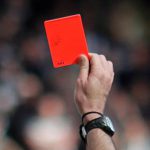 MEMBRES PRESENTS :-NOUAR  NAFAA NABIL    MAITRE-BOUMARAF   AMARA   SECRETAIRE  ORDRE DU JOUR : TRAITEMENT DES AFFAIRESPV  N° 21AFFAIRE N° 97  RENCONTRE   JBJ /USB   DU 21/03/2023  SENIORS  NON JUOEEAFFAIRE N° 98  RENCONTRE   ARBAB /ESSR DU 21/03/2023  SENIORS  RIEN A SIGNALER-UNE AMENDE DE 5.000.00 INFLIGE AU CLUB  ESSR  POUR ABSENCE DE L’ENTRAINEURAFFAIRE N° 99  RENCONTRE   ASCKS /IRBM  DU 21/03/2023  SENIORS  NON JOUEEAFFAIRE N° 100  RENCONTRE   OAF /CAFAZ  DU 21/03/2023  SENIORS  - RIEN A SIGNALERAFFAIRE N° 101  RENCONTRE   CRBH /CRBB  DU 21/03/2023  SENIORS  NON JOUEEAFFAIRE N° 102  RENCONTRE   CSRAM /ARBOH  DU 22/03/2023  SENIORS  -BOUMAZA  HAMOUDI  LIC N° J0070………………….. CSRAM………………………………………AVERTISSEMENT POUR CAS-TOUBAL  SEIFEDDINE  LIC N° J0069…………………….. CSRAM………………………………………AVERTISSEMENT POUR CAS-LAOUBI  OUSSAMA  LIC N° J0177……………………….. ARBOH………………………………………AVERTISSEMENT POUR CASMAITRE                                                                                                                            LE SECRETAIRE  DE LA COMMISSION  NOUAR   NAFAA  NABIL AMARA  BOUMARAF